Приложение к постановлениюАдминистрации Кондопожскогомуниципального района                                                                      от  13 февраля 2014 года № 184С О С Т А Вадминистративной комиссииКондопожского муниципального района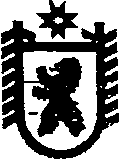 Республика КарелияАдминистрацияКондопожского муниципального районаПОСТАНОВЛЕНИЕот  31 августа 2023 года   № 939В соответствии с Законом Республики Карелия от 18 декабря . №1659-ЗРК «Об административных комиссиях в Республике Карелия и наделении органов местного самоуправления отдельными государственными полномочиями Республики Карелия», Положением об административной комиссии Кондопожского муниципального района, утвержденным постановлением Администрации Кондопожского муниципального района от 02 июля 2013 года  № 859, внести следующие изменения в Постановление Администрации Кондопожского муниципального района от 13 февраля  2014 года № 184 «О составе административной комиссии»:1) Включить в состав административной комиссии Кондопожского муниципального района: - Ефремову Ольгу Александровну – Главного специалиста управления жилищно-коммунального хозяйства Администрации Кондопожского муниципального района.- Кабонена Эйно Александровича - Главного специалиста управления жилищно-коммунального хозяйства Администрации Кондопожского муниципального района.Глава АдминистрацииКондопожского муниципального района                                         Д.А. Зацепин1Евцемяки Алексей Геннадьевич  Председатель комиссии заместитель начальника отдела закупок и  юридического сопровождения Администрации Кондопожского муниципального района2Туваева Анна Васильевна     заместитель председателя комиссии ведущий специалист отдела закупок и  юридического сопровождения Администрации  Кондопожского муниципального  района3Мохова Наталья Вячеславовнастарший инспектор ИАЗ ОМВД России по Кондопожскому району, капитан полиции4Курушина Ирина Владимировна  инспектор фонда группы ИАЗ ОМВД России по Кондопожскому району5Дерибин Дмитрий Сергеевич  Глава Кондопожского городского поселения6Вагизова Марина Юрьевнаначальник управления  Жилищно-коммунального хозяйства  Администрации Кондопожского  муниципального района7Стародубова Оксана Сергеевнаглавный специалист отдела экономики  Администрации Кондопожского  муниципального района8Кабонен Эйно АлександровичГлавный специалист управления  Жилищно-коммунального хозяйства  Администрации Кондопожского  муниципального района9Ефремова Ольга АлександровнаГлавный специалист управления  Жилищно-коммунального хозяйства  Администрации Кондопожского  муниципального района10Ермилова Анна Владимировна     Секретарь административной комиссии